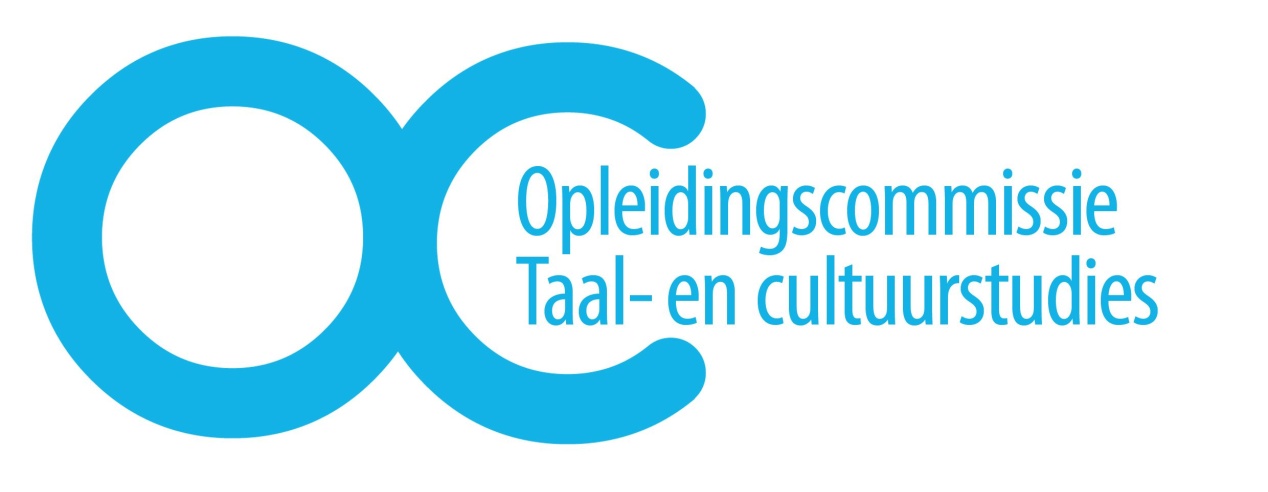 Jaarverslag 2017-2018Voorzitter: Jolijn Moerland 
Secretaris/PR: Vivian Buers Coördinator Cursusevaluaties: Marije van der Poel Coordinator voorlichtingen en klachtenmeldpunt: Joppe BakelaarAan het begin van het jaar hebben wij,  de studentgeleding van de opleidingscommissie van Taal- en cultuurstudies, een actieplan opgesteld. Hierin namen wij drie belangrijke speerpunten op. Deze speerpunten hebben ons het afgelopen jaar veelvuldig beziggehouden. In dit verslag staat een samenvatting en evaluatie van het afgelopen jaar aan de hand van deze punten. De drie speerpunten die hieronder uitgewerkt worden zijn: evaluatie van het 2442-pakket, evaluatie van de basiscursussen en aandacht voor zichtbaarheid. Evalueren van het 2442-pakketDe evaluatie van het 2442-pakket hebben wij gedaan door middel van het zowel offline als online verspreiden van een enquête onder de eerstejaars studenten Taal- en Cutuurstudies. Om eerstejaars studenten, die nog niet erg bekend zijn met de Opleidingscommissie, hiervoor te enthousiasmeren, zijn wij allereerst het gesprek aangegaan tijdens de Hoofdrichtingenmarkt. Dit leek ons een goed moment om te toetsen of de studenten wisten hoe de structuur van hun studie eruit zou gaan zien. Om nog meer respons te krijgen, zijn we ook bij TOC’s langs geweest om enquêtes in te laten vullen. Ook via onze Facebookpagina is de online versie verstuurd onder de eerstejaars TCS’ers. In totaal hebben vierenveertig studenten de enquête ingevuld. Aan de hand van de resultaten is een analyse opgesteld die besproken is in een vergadering met de docentgeleding. De restultaten waren overwegend positief. Een opvallend punt was de feedback die vanuit de studenten kwam over het portfolio. In samenhang met resultaten van de tutoraatsevaluaties van vorig collegejaar is deze feedback gedeeld met tutoraatcoördinator Feike Dietz. In eerste instatie was het enkel het plan onder de eerstejaars studente te enquêteren, maar na de vergadering met de docentgeleding is besloten ook onder de ouderejaars te enquêteren. Een nieuwe enquête die elke jaarlaag vragen stelt over de structuur van TCS staat klaar voor gebruik en willen we meteen in het eerste blok van aankomend collegejaar lanceren.


Evalueren van de basiscursussenDit jaar wilden wij alle basiscursussen evalueren. Omdat we niet bij alle basiscursussen als eerste OC mochten, hebben we de meeste cursussen los geëvalueerd. Omdat we een diepere analyse van de de basiscursussen willen, willen wij (enkele) vragen hierover opnemen in de ouderejaarsenquête zoals besproken in de paragraaf ‘evalueren van het 2442-pakket’ en/of het grootser anpakken door focusgroepen op te stellen. Op deze manier zal een uitgebreider beeld ontstaan van de basiscursussen en de tevredenheid over hoe goed deze voorbereid op de hoofdrichting van de TCS student.

Aandacht voor zichtbaarheid Vorig collegejaar heeft de studentgeleding de Facebookpagina van de OC weten op te krikken. Dit jaar wilden we deze actieve Facebookpagina niet alleen goed in stand houden, maar ook wat aantrekkelijker maken voor de studenten. Dit hebben wij geprobeerd te doen door meer online posters en filmpjes te plaatsen. Wij hebben geprobeerd in ieder geval een keer per week een informatieve post op de pagina te plaatsen. Om dit goed te coördineren hebben wij op de agenda van de vergaderingen een vast punt waar we de promotie van die week of van de aankomende weken vastleggen. Naast de Facebookpagina hebben we aan het begin van elk blok een OC-koffieleute georganiseerd waar mensen Caracal konden invullen en er gesproken kon worden over de vakken die gevolgd waren. Op die manier konden wij als OC ook daadwerkelijk van studenten horen wat ze er ergens van vonden en kon de coördinator cursusevaluaties de Caracalevaluaties beter in perspectief plaatsen. Voor deze koffieleutes maakten wij met onze Facebookpagina een eigen evenement aan en werden, met hulp van Alias, TCS-studenten uitgenodigd om te komen. Ook maakten we elk blok een poster voor de koffieleute die verspreid werd in de bestuurskamer van Alias. Daarnaast onstond richting het einde van het collegejaar het plan een activiteit te organiseren in samenwerking met Career Services. Dit is iets wat we graag meenemen naar het aankomende collegejaar. Naast de zichtbaarheid richting de studenten van TCS, hebben we ook bij veel andere activiteiten ons gezicht laten zien. Zo waren wij aanwezig bij de TCStudentenraad en zijn we actief geweest op zowel het Facultair Overleg Orgaan als op het Departementaal Overleg Orgaan. 